SUBSONIC RIMFIRESubsonic delivers superior stealth and consistency below the sound barrier. Its tack-driving rimfire performance was developed through a joint effort of Remington and AAC team experts. Driving a copper-plated, hollow- point bullet optimized for reduced lead buildup in silencer ports and maximum effectiveness at lower velocity.
FEATURESManufactured with tight velocity control to eliminate supersonic cracksFeatures a copper plated hollow point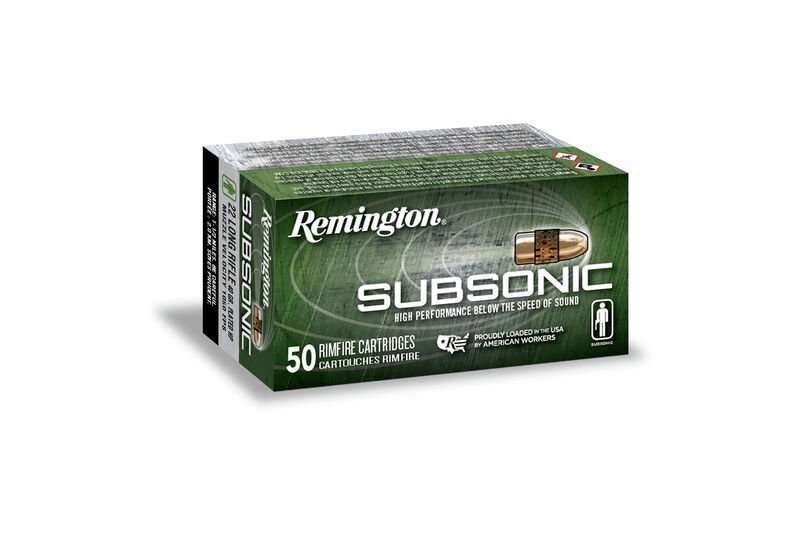 ORDER #DESCRIPTIONUPCMSRP2113722LR 40GR – 100 CT0-47700-48280-4$15.9921249NEW 22 LR 40GR – 225 CT0-47700-48360-3$34.992113522LR 40GR – 50 CT0-47700-00020-6$7.99